Извещение закупки товаров для обеспечения Министерства финансов Приднестровской Молдавской Республики №21/5Документация о проведении запроса предложений на поставку комплектующих к оргтехникеЗаказчик: Министерство финансов Приднестровской Молдавской Республики Министерство финансов Приднестровской Молдавской Республики объявляет о проведении запроса предложений на поставку комплектующих к оргтехнике. Заявки на участие в запросе предложений принимаются в рабочие дни с 8-00 ч. до 17-00 ч. по адресу: г. Тирасполь, ул. Горького, 53 (каб. 106/3).Дата начала подачи заявок на участие в запросе предложений – с 21 апреля 2021 года Дата окончания подачи заявок на участие в запросе предложений – 27 апреля 2021 годаДата заседания комиссии по осуществлению закупок состоится 28 апреля 2021 года в 14-00, по адресу: г. Тирасполь, ул. Горького, 53 (конференцзал).Описание объекта закупки2. Начальная (максимальная) цена контракта сформирована посредством метода сопоставимых рыночных цен (анализ рынка) в соответствии с требованиями пункта 4 статьи 16 Закона Приднестровской Молдавской Республики от 26 ноября 2018 года № 318-З-VI «О закупках в Приднестровской Молдавской Республики».Начальная (максимальная) цена контракта составляет 127 020, 00 рублей Приднестровской Молдавской Республики.3. Перечень необходимых условий и гарантий, подлежащих включению в контракт, определяется в статье 24 Закона Приднестровской Молдавской Республики «О закупках в Приднестровской Молдавской Республики» и Постановлении Правительства Приднестровской Молдавской Республики от 26 декабря 2019 года № 448 «Об утверждении Положения об условиях и гарантиях контракта, заключаемого при закупках товаров, работ, услуг для обеспечения государственных (муниципальных) нужд и нужд государственных (муниципальных) унитарных предприятий» (САЗ 20-1).Изменение условий контракта допускаются по соглашению сторон в случаях, предусмотренных статьей 51 Закона Приднестровской Молдавской Республики «О закупках в Приднестровской Молдавской Республике». 4. Неотъемлемой частью настоящей Документации является проект контракта, который опубликован в информационной систем в сфере закупок.5. Заявка участника запроса предложений должна быть оформлена в соответствии с требованиями, предусмотренными Распоряжением Правительства Приднестровской Молдавской Республики от 25 марта 2020 года № 198р «Об утверждении формы заявок участников закупки», с приложением документов, указанных в пункте 2 Приложения к данному Распоряжению.6. В день, во время и в месте, которые указаны в извещении о проведении запроса предложений, непосредственно перед вскрытием конвертов с заявками заказчик обязан публично объявить присутствующим участникам при вскрытии этих конвертов, изменения или отзыва поданных заявок. Заказчик обязан предоставить всем участникам запроса предложений, подавшим заявки, возможность присутствовать при вскрытии конвертов с заявками, а также при оглашении заявки, содержащей лучшие условия исполнения контракта. 7. Комиссией по рассмотрению заявок на участие в запросе предложений и окончательных предложений вскрываются поступившие конверты с заявками. Все заявки участников запроса предложений оцениваются на основании критериев, указанных в документации о проведении запроса предложений, фиксируются в виде таблицы и прилагаются к протоколу проведения запроса предложений, после чего оглашаются условия исполнения контракта, содержащиеся в заявке, признанной лучшей, или условия, содержащиеся в единственной заявке, без объявления участника запроса предложений, который направил такую единственную заявку.После оглашения условий исполнения контракта, содержащихся в заявке, признанной лучшей, или условий, содержащихся в единственной заявке на участие в запросе предложений, запрос предложений завершается. Всем участникам или участнику запроса предложений, подавшим единственную заявку, предлагается направить окончательное предложение не позднее рабочего дня, следующего за датой проведения запроса предложений.Если все участники, присутствующие при проведении запроса предложений, отказались направить окончательное предложение, запрос предложений завершается. Отказ участников запроса предложений направлять окончательные предложения фиксируется в протоколе проведения запроса предложений. В этом случае окончательными предложениями признаются поданные заявки на участие в запросе предложений.Вскрытие конвертов с окончательными предложениями окончательным предложениям осуществляются на следующий рабочий день после даты завершения проведения запроса предложений и фиксируются в итоговом протоколе. Участники запроса предложений, направившие окончательные предложения, вправе присутствовать при вскрытии конвертов с окончательными предложениями и открытии доступа к поданным в форме электронных документов окончательным предложениям.Выигравшим окончательным предложением является лучшее предложение, определенное комиссией на основании результатов оценки окончательных предложений. В случае если в нескольких окончательных предложениях содержатся одинаковые условия исполнения контракта, выигравшим окончательным предложением признается окончательное предложение, которое поступило раньше. 8. Участник запроса предложений вправе письменно отозвать свою заявку до истечения срока подачи заявок с учетом положений Закона.Уведомление об отзыве заявки является действительным, если уведомление получено заказчиком до истечения срока подачи заявок, за исключением случаев, установленных Законом.В день, во время и в месте, которые указаны в извещении о проведении запроса предложений, непосредственно перед вскрытием конвертов с заявками и открытием доступа к поданным в форме электронных документов заявкам заказчик обязан публично объявить присутствующим участникам при вскрытии этих конвертов и открытии указанного доступа о возможности отзыва поданных заявок.Участники запроса предложений, подавшие заявки, не соответствующие требованиям, установленным документацией о проведении запроса предложений, отстраняются, и их заявки не оцениваются. В случае установления факта подачи одним участником запроса предложений 2 (двух) и более заявок на участие в запросе предложений заявки такого участника не рассматриваются и возвращаются ему.9. С победителем запроса предложений заключается контракт. Контракт заключается с победителем запроса предложений не позднее чем через 5 (пять) рабочих дней со дня размещения в информационной системе итогового протокола.В случае наличия принятых судом или Арбитражным судом Приднестровской Молдавской Республики судебных актов либо возникновения обстоятельств непреодолимой силы, препятствующих подписанию контракта одной из сторон в установленные настоящей статьей сроки, эта сторона обязана уведомить другую сторону о наличии данных судебных актов или обстоятельств в течение 1 (одного) рабочего дня, следующего за днем возникновения вышеуказанных обстоятельств и вступления в силу судебных актов.При этом течение установленных сроков приостанавливается на срок исполнения данных судебных актов или срок действия данных обстоятельств, но не более чем на 30 (тридцать) рабочих дней.В случае отмены, изменения или исполнения данных судебных актов или прекращения действия данных обстоятельств соответствующая сторона обязана уведомить другую сторону об этом не позднее 1 (одного) рабочего дня, следующего за днем отмены, изменения или исполнения данных судебных актов либо прекращения действия данных обстоятельств.10. Заказчик вправе принять решение об одностороннем отказе от исполнения контракта по основаниям, предусмотренным гражданским законодательством Приднестровской Молдавской Республики для одностороннего отказа при условии, если это было предусмотрено контрактом.Поставщик (подрядчик, исполнитель) вправе принять решение об одностороннем отказе от исполнения контракта по основаниям, предусмотренным гражданским законодательством Приднестровской Молдавской Республики для одностороннего отказа от исполнения отдельных видов обязательств, если в контракте было предусмотрено право заказчика принять решение об одностороннем отказе от исполнения контракта.11. Дополнительная информация содержится в Извещении о проведении запроса предложений на поставку комплектующих к оргтехнике, которое опубликовано в информационной системе в сфере закупок Приднестровской Молдавской Республики.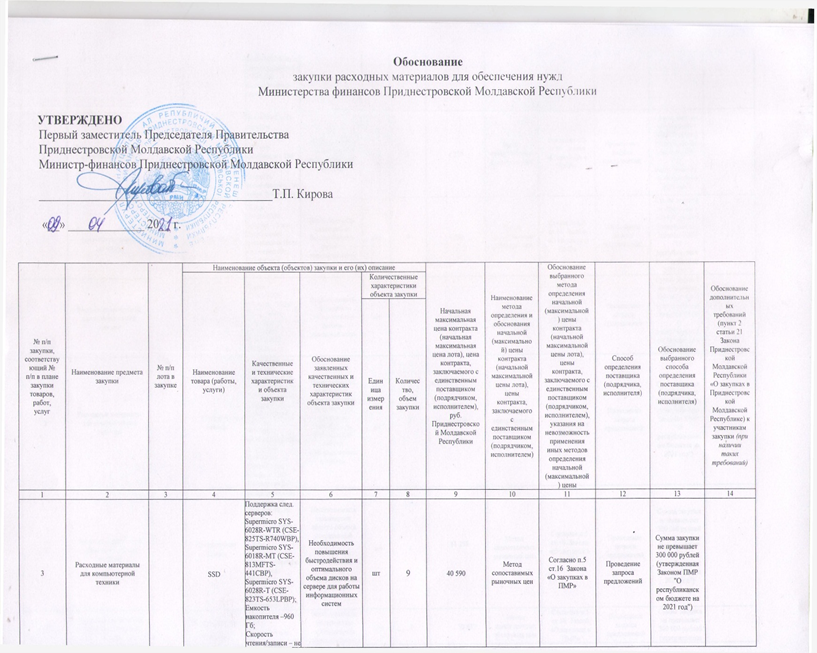 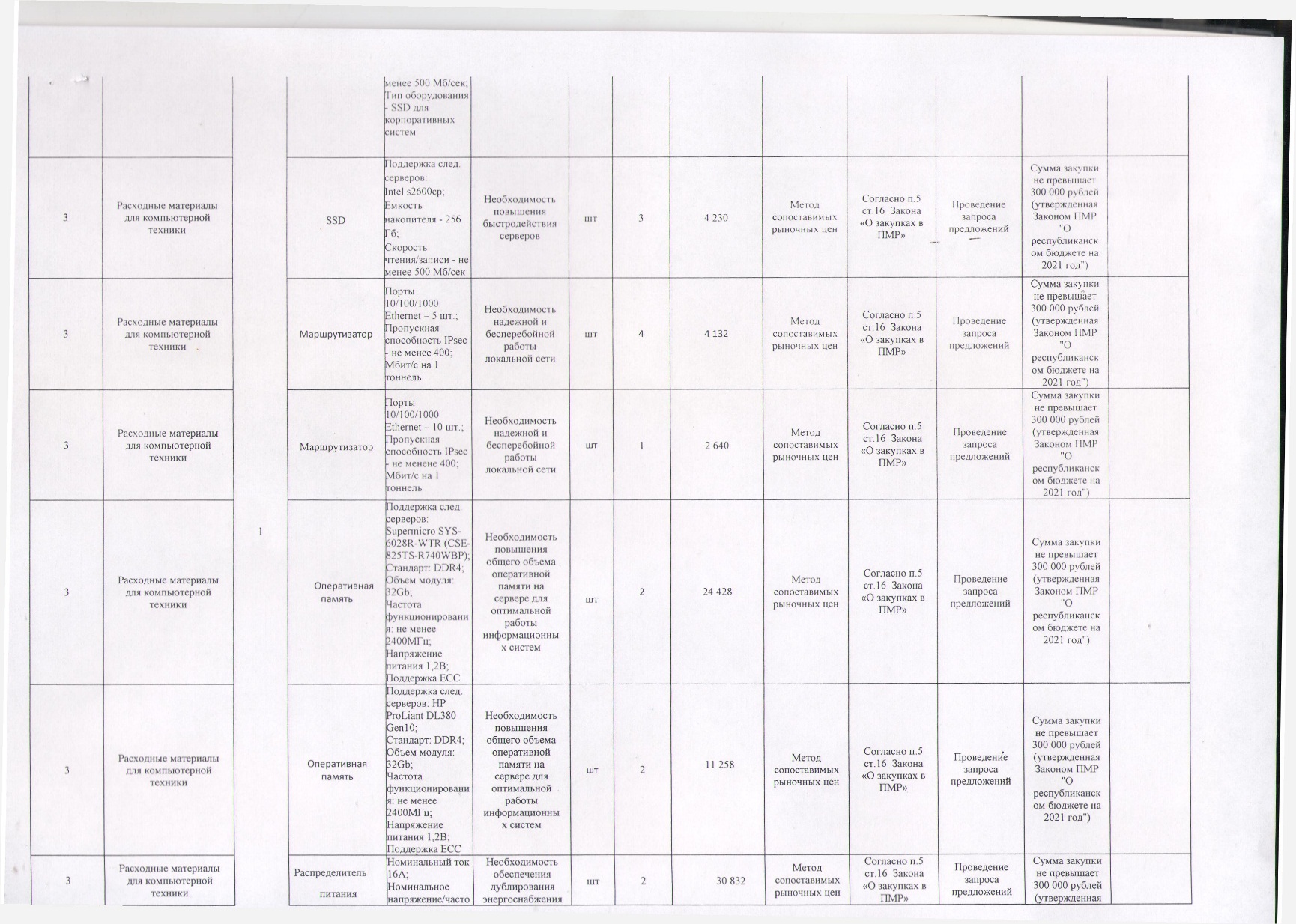 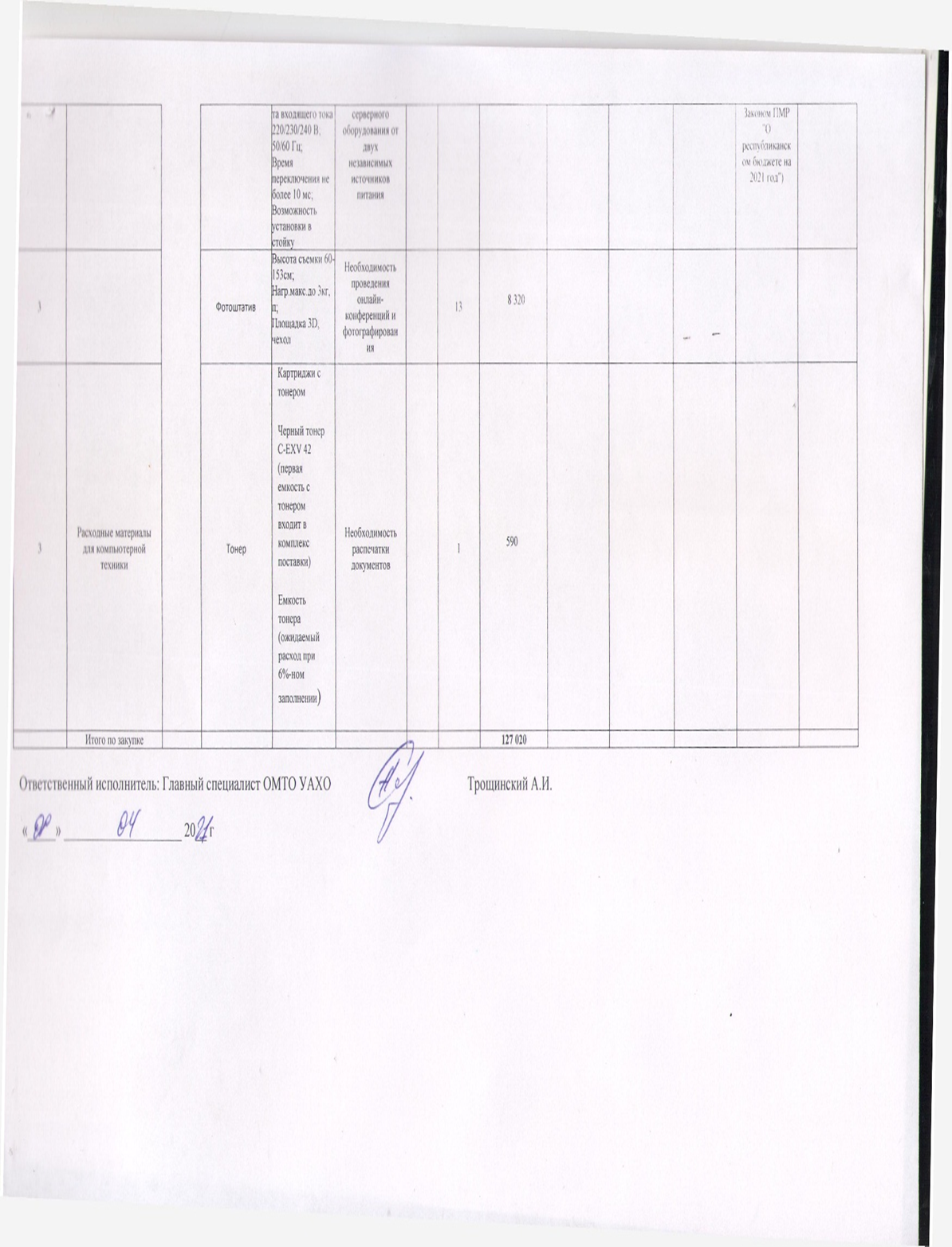 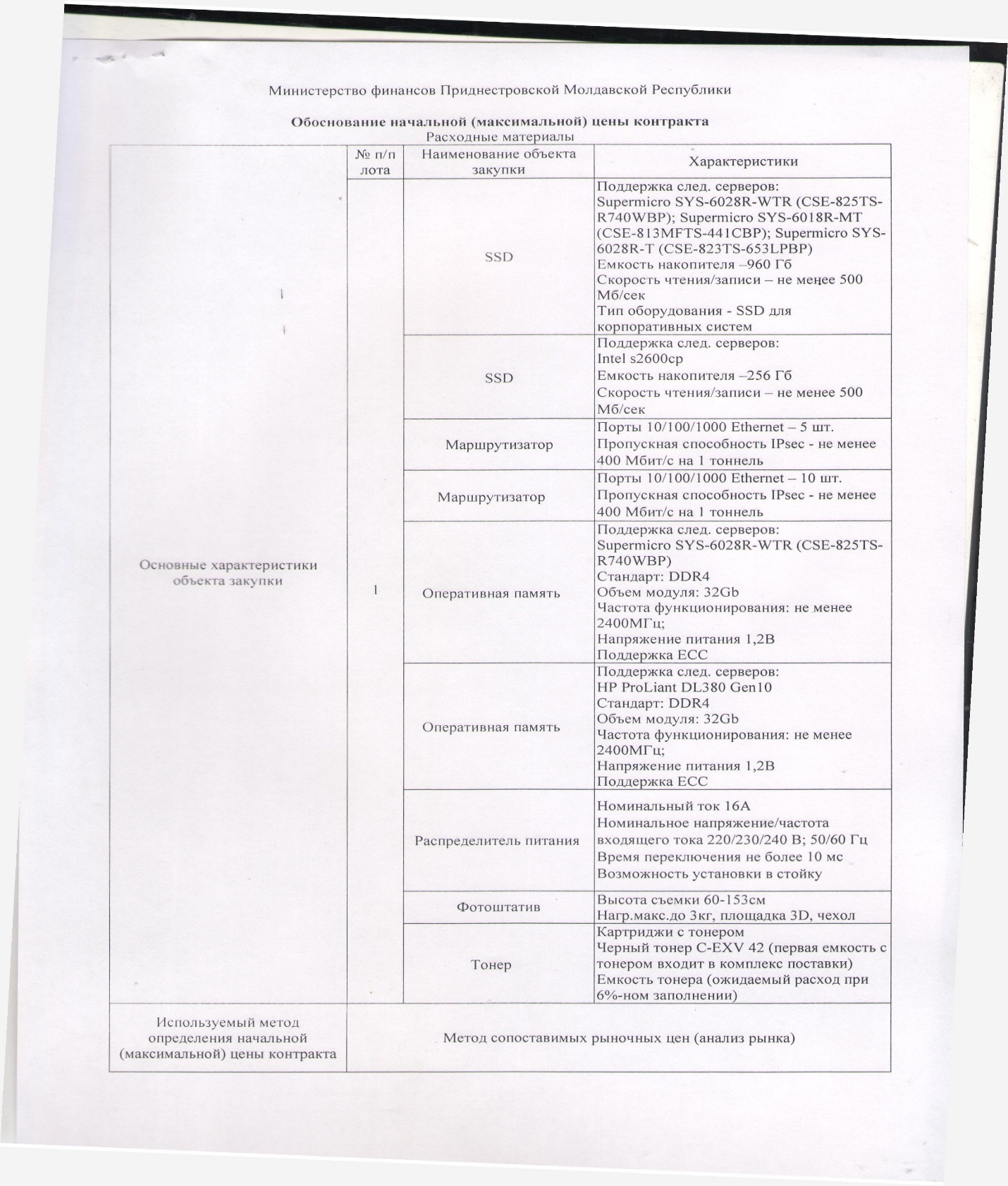 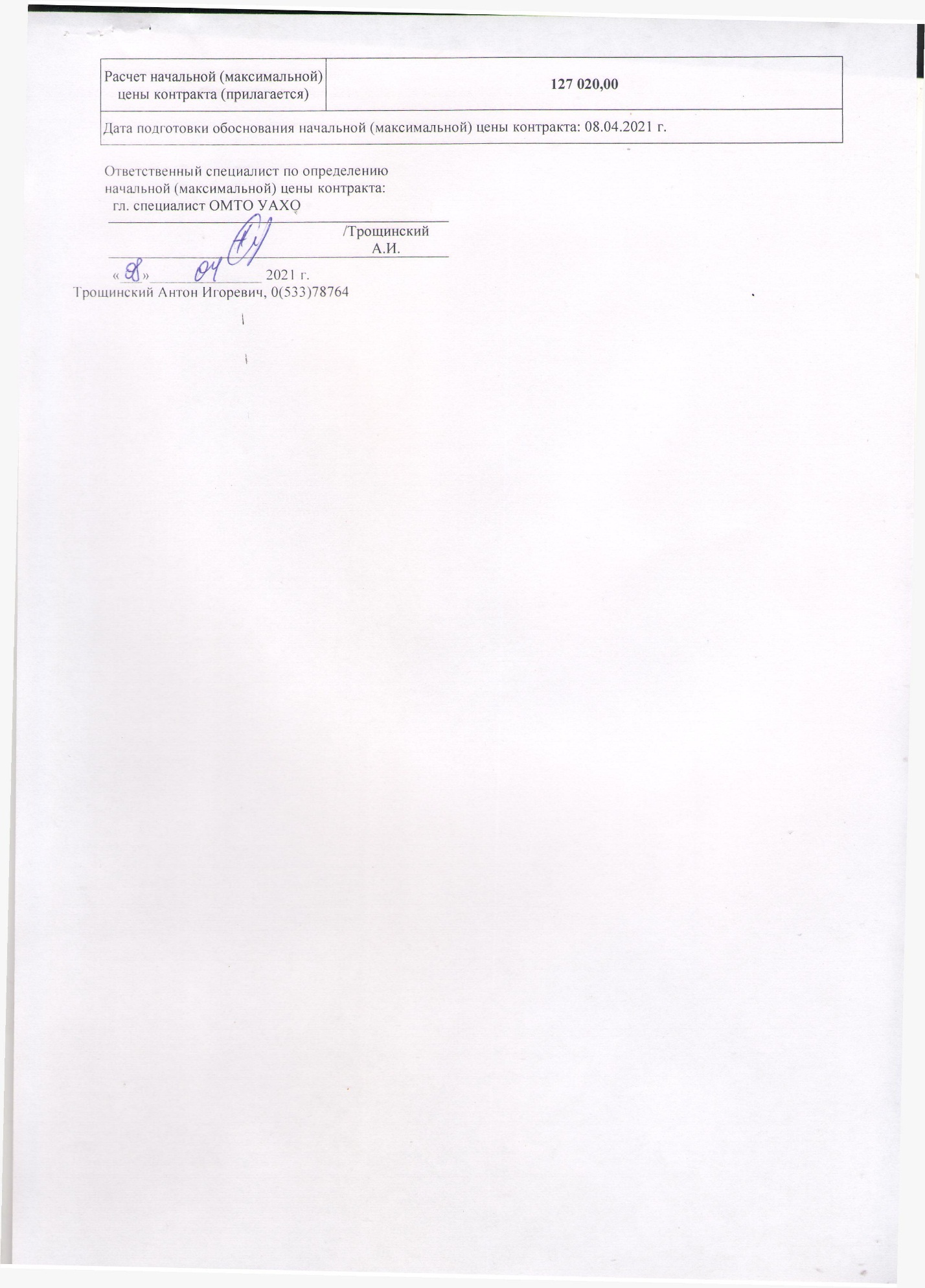 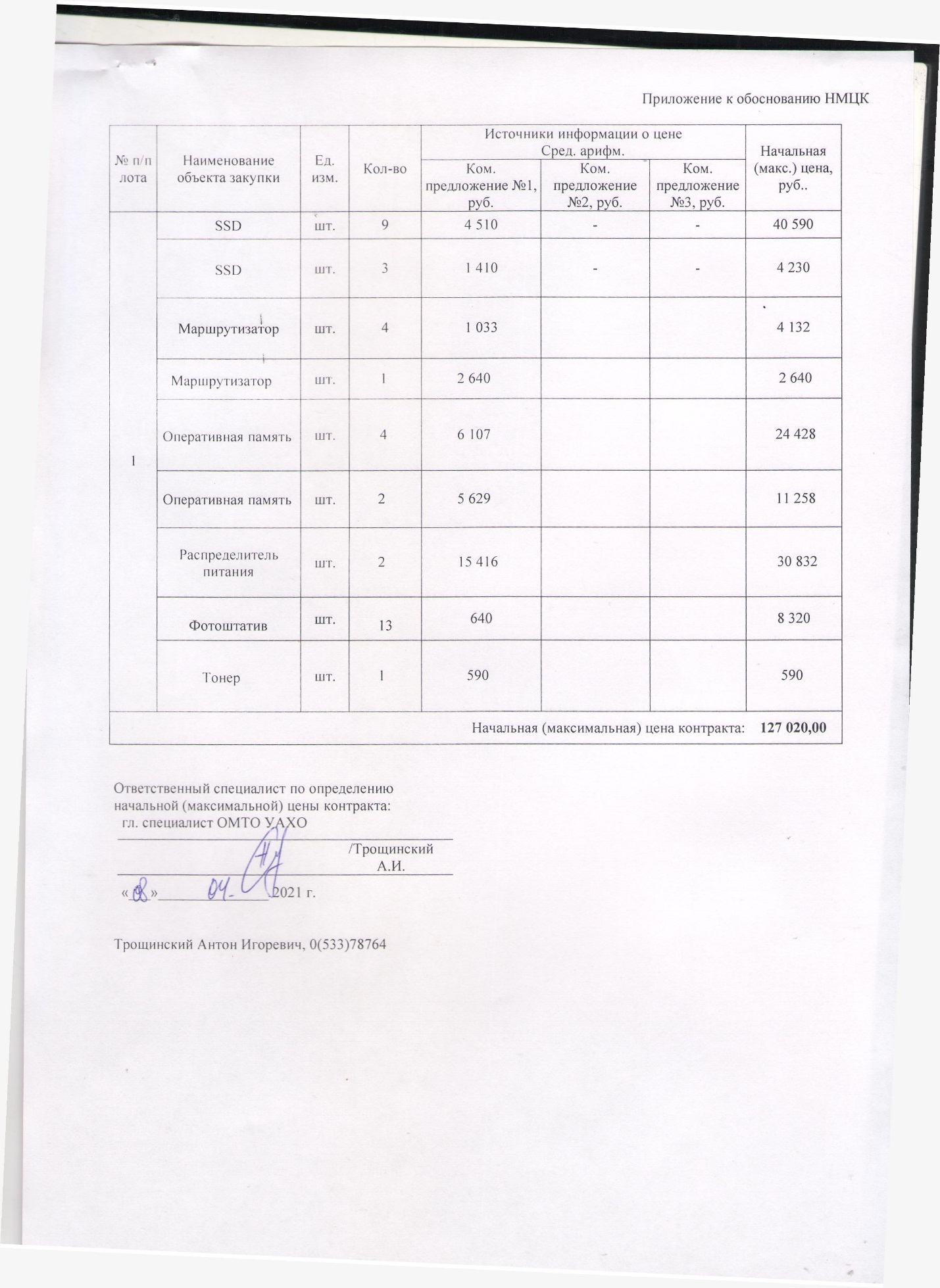 № п/пНаименование:Наименование:Поля для заполненияПоля для заполненияПоля для заполненияПоля для заполнения1. Общая информация о закупке1. Общая информация о закупке1. Общая информация о закупке1. Общая информация о закупке1. Общая информация о закупке1. Общая информация о закупке1. Общая информация о закупке1.Номер извещения (номер закупки согласно утвержденному Плану закупок)Номер извещения (номер закупки согласно утвержденному Плану закупок)33332.Используемый способ определения поставщика Используемый способ определения поставщика Запрос предложений Запрос предложений Запрос предложений Запрос предложений 3.Предмет закупкиПредмет закупкиКомплектующие к оргтехникеКомплектующие к оргтехникеКомплектующие к оргтехникеКомплектующие к оргтехнике4.Наименование группы товаровНаименование группы товаровНепродовольственные товарыНепродовольственные товарыНепродовольственные товарыНепродовольственные товары5.Дата размещения извещенияДата размещения извещения20.04.2021 года 20.04.2021 года 20.04.2021 года 20.04.2021 года 2. Сведения о заказчике2. Сведения о заказчике2. Сведения о заказчике2. Сведения о заказчике2. Сведения о заказчике2. Сведения о заказчике2. Сведения о заказчике1.Наименование заказчикаНаименование заказчикаМинистерство финансов Приднестровской Молдавской РеспубликиМинистерство финансов Приднестровской Молдавской РеспубликиМинистерство финансов Приднестровской Молдавской РеспубликиМинистерство финансов Приднестровской Молдавской Республики2.Место нахождения Место нахождения г. Тирасполь, ул. Горького, 53 г. Тирасполь, ул. Горького, 53 г. Тирасполь, ул. Горького, 53 г. Тирасполь, ул. Горького, 53 3.Почтовый адрес Почтовый адрес г. Тирасполь, ул. Горького, 53 г. Тирасполь, ул. Горького, 53 г. Тирасполь, ул. Горького, 53 г. Тирасполь, ул. Горького, 53 4.Адрес электронной почты Адрес электронной почты mfzakupki@minfin-pmr.orgmfzakupki@minfin-pmr.orgmfzakupki@minfin-pmr.orgmfzakupki@minfin-pmr.org5.Номер контактного телефона Номер контактного телефона (533)78669(533)78669(533)78669(533)786696.Дополнительная информацияДополнительная информациянетнетнетнет3. Информация о процедуре закупки3. Информация о процедуре закупки3. Информация о процедуре закупки3. Информация о процедуре закупки3. Информация о процедуре закупки3. Информация о процедуре закупки3. Информация о процедуре закупки1.Дата и время начала подачи заявок Дата и время начала подачи заявок 21.04.2021 года21.04.2021 года21.04.2021 года21.04.2021 года2.Дата и время окончания подачи заявокДата и время окончания подачи заявок27.04.2021 года 27.04.2021 года 27.04.2021 года 27.04.2021 года 3.Место подачи заявокМесто подачи заявокМинистерство финансов Приднестровской Молдавской РеспубликиМинистерство финансов Приднестровской Молдавской РеспубликиМинистерство финансов Приднестровской Молдавской РеспубликиМинистерство финансов Приднестровской Молдавской Республики4.Порядок подачи заявокПорядок подачи заявокЗаявки подаются в письменной форме в запечатанном конверте по адресу: г. Тирасполь, ул. Горького, 53, каб. 106/3 (канцелярия) с сопроводительным письмомЗаявки подаются в письменной форме в запечатанном конверте по адресу: г. Тирасполь, ул. Горького, 53, каб. 106/3 (канцелярия) с сопроводительным письмомЗаявки подаются в письменной форме в запечатанном конверте по адресу: г. Тирасполь, ул. Горького, 53, каб. 106/3 (канцелярия) с сопроводительным письмомЗаявки подаются в письменной форме в запечатанном конверте по адресу: г. Тирасполь, ул. Горького, 53, каб. 106/3 (канцелярия) с сопроводительным письмом5.Дата и время проведения закупкиДата и время проведения закупки28.04.2021 года в 14:00 часов 28.04.2021 года в 14:00 часов 28.04.2021 года в 14:00 часов 28.04.2021 года в 14:00 часов 6.Место проведения закупкиМесто проведения закупкиг. Тирасполь, ул. Горького, 53, конференц-залг. Тирасполь, ул. Горького, 53, конференц-залг. Тирасполь, ул. Горького, 53, конференц-залг. Тирасполь, ул. Горького, 53, конференц-зал7.Порядок оценки заявок, окончательных предложений участников закупки и критерии этой оценкиПорядок оценки заявок, окончательных предложений участников закупки и критерии этой оценкиПорядок оценки заявок, окончательных предложений участников закупки осуществляется в соответствии со статьей 22 Закона Приднестровской Молдавской Республики «О закупках в Приднестровской Молдавской Республики» и в соответствии с Постановлением Правительства Приднестровской Молдавской Республики от 25 марта 2020 года № 78 «Об утверждении Порядка оценки заявок, окончательных предложений участников закупки при проведении запроса предложений».Критерием оценки является: 1) цена контракта 2) качественные и функциональные характеристики. Порядок оценки заявок, окончательных предложений участников закупки осуществляется в соответствии со статьей 22 Закона Приднестровской Молдавской Республики «О закупках в Приднестровской Молдавской Республики» и в соответствии с Постановлением Правительства Приднестровской Молдавской Республики от 25 марта 2020 года № 78 «Об утверждении Порядка оценки заявок, окончательных предложений участников закупки при проведении запроса предложений».Критерием оценки является: 1) цена контракта 2) качественные и функциональные характеристики. Порядок оценки заявок, окончательных предложений участников закупки осуществляется в соответствии со статьей 22 Закона Приднестровской Молдавской Республики «О закупках в Приднестровской Молдавской Республики» и в соответствии с Постановлением Правительства Приднестровской Молдавской Республики от 25 марта 2020 года № 78 «Об утверждении Порядка оценки заявок, окончательных предложений участников закупки при проведении запроса предложений».Критерием оценки является: 1) цена контракта 2) качественные и функциональные характеристики. Порядок оценки заявок, окончательных предложений участников закупки осуществляется в соответствии со статьей 22 Закона Приднестровской Молдавской Республики «О закупках в Приднестровской Молдавской Республики» и в соответствии с Постановлением Правительства Приднестровской Молдавской Республики от 25 марта 2020 года № 78 «Об утверждении Порядка оценки заявок, окончательных предложений участников закупки при проведении запроса предложений».Критерием оценки является: 1) цена контракта 2) качественные и функциональные характеристики. 4. Начальная (максимальная) цена контракта4. Начальная (максимальная) цена контракта4. Начальная (максимальная) цена контракта4. Начальная (максимальная) цена контракта4. Начальная (максимальная) цена контракта4. Начальная (максимальная) цена контракта4. Начальная (максимальная) цена контракта1.Начальная (максимальная) цена контрактаНачальная (максимальная) цена контракта127 020,00127 020,00127 020,00127 020,002.ВалютаВалютаРубли ПМРРубли ПМРРубли ПМРРубли ПМР3.Источник финансированияИсточник финансированияРеспубликанский бюджетРеспубликанский бюджетРеспубликанский бюджетРеспубликанский бюджет4.Возможные условия оплаты (предоплата, оплата по факту или отсрочка платежа)Возможные условия оплаты (предоплата, оплата по факту или отсрочка платежа)Оплата по настоящему Контракту производится по безналичному расчету путем выделения бюджетного финансирования, после подписания документов, подтверждающих факт передачи Товара, перечислением денежных средств на расчетный счет Поставщика, но не позднее 30 (десяти) рабочих дней с момента подписания документа, подтверждающего факт передачи товара.Оплата по настоящему Контракту производится по безналичному расчету путем выделения бюджетного финансирования, после подписания документов, подтверждающих факт передачи Товара, перечислением денежных средств на расчетный счет Поставщика, но не позднее 30 (десяти) рабочих дней с момента подписания документа, подтверждающего факт передачи товара.Оплата по настоящему Контракту производится по безналичному расчету путем выделения бюджетного финансирования, после подписания документов, подтверждающих факт передачи Товара, перечислением денежных средств на расчетный счет Поставщика, но не позднее 30 (десяти) рабочих дней с момента подписания документа, подтверждающего факт передачи товара.Оплата по настоящему Контракту производится по безналичному расчету путем выделения бюджетного финансирования, после подписания документов, подтверждающих факт передачи Товара, перечислением денежных средств на расчетный счет Поставщика, но не позднее 30 (десяти) рабочих дней с момента подписания документа, подтверждающего факт передачи товара.5. Информация о предмете (объекте) закупки5. Информация о предмете (объекте) закупки5. Информация о предмете (объекте) закупки5. Информация о предмете (объекте) закупки5. Информация о предмете (объекте) закупки5. Информация о предмете (объекте) закупки5. Информация о предмете (объекте) закупки1.Предмет закупки и его описание№ п/плотаНаименование товара и его описаниеЕдиница измеренияКоличествоНачальная (максимальная) цена1.Комплектующие к оргтехнике1SSDшт.940 5901.Комплектующие к оргтехнике1SSDшт.34 2301.Комплектующие к оргтехнике1Маршрутизатор  шт.44 1321.Комплектующие к оргтехнике1Маршрутизаторшт.12 6401.Комплектующие к оргтехнике1Оперативная памятьшт.424 4281.Комплектующие к оргтехнике1Оперативная памятьшт.211 2581.Комплектующие к оргтехнике1Распределитель питанияшт.230 8321.Комплектующие к оргтехнике1Фотоштатившт.138 3201.Комплектующие к оргтехнике1Тонершт.1   5901.Комплектующие к оргтехнике1ИТОГО:ИТОГО:ИТОГО:127 020,002.Информация о необходимости предоставления участниками закупки образцов продукции, предлагаемых к поставкеИнформация о необходимости предоставления участниками закупки образцов продукции, предлагаемых к поставкенетнетнетнет3.Дополнительные требования к предмету (объекту) закупкиДополнительные требования к предмету (объекту) закупкинетнетнетнет4.Иная информация, позволяющая участникам закупки правильно сформировать и представить заявки на участие в закупкеИная информация, позволяющая участникам закупки правильно сформировать и представить заявки на участие в закупкеЗаявка должна быть оформлена в соответствии с требованиями, предусмотренными Распоряжением Правительства Приднестровской Молдавский Республики от 25 марта 2020 года № 198р «Об утверждении формы заявок участников закупки». Заявка должна быть оформлена в соответствии с требованиями, предусмотренными Распоряжением Правительства Приднестровской Молдавский Республики от 25 марта 2020 года № 198р «Об утверждении формы заявок участников закупки». Заявка должна быть оформлена в соответствии с требованиями, предусмотренными Распоряжением Правительства Приднестровской Молдавский Республики от 25 марта 2020 года № 198р «Об утверждении формы заявок участников закупки». Заявка должна быть оформлена в соответствии с требованиями, предусмотренными Распоряжением Правительства Приднестровской Молдавский Республики от 25 марта 2020 года № 198р «Об утверждении формы заявок участников закупки». 6. Преимущества, требования к участникам закупки6. Преимущества, требования к участникам закупки6. Преимущества, требования к участникам закупки6. Преимущества, требования к участникам закупки6. Преимущества, требования к участникам закупки6. Преимущества, требования к участникам закупки6. Преимущества, требования к участникам закупки1.Преимущества (отечественный производитель; учреждения 
и организации уголовно-исполнительной системы, а также организации, применяющие труд инвалидов)Преимущества (отечественный производитель; учреждения 
и организации уголовно-исполнительной системы, а также организации, применяющие труд инвалидов)                                                 нет                                                  нет                                                  нет                                                  нет 2.Требования к участникам и перечень документов, которые должны быть представленыТребования к участникам и перечень документов, которые должны быть представленыТребования к участникам:а) отсутствие проведения ликвидации участника закупки - юридического лица и отсутствие дела о банкротстве; б) отсутствие решения уполномоченного органа о приостановлении деятельности участника закупки в порядке, установленном действующим законодательством Приднестровской Молдавской Республики, на дату подачи заявки на участие в закупке. в) отсутствие у участника закупки недоимки по налогам, сборам, задолженности по иным обязательным платежам в бюджеты (за исключением сумм, на которые предоставлены отсрочка, рассрочка, которые реструктурированы, по которым имеется вступившее в законную силу решение суда о признании обязанности заявителя по уплате этих сумм исполненной или которые признаны безнадежными к взысканию).Участниками закупки должны быть представлены документы:а) копия выписки из единого государственного реестра юридических лиц;б) Справка Налоговой инспекции о состоянии платежей в бюджеты всех уровней и внебюджетные фонды;в) Доверенность, подтверждающая полномочия лица на осуществление деятельности от имени участника закупки.Требования к участникам:а) отсутствие проведения ликвидации участника закупки - юридического лица и отсутствие дела о банкротстве; б) отсутствие решения уполномоченного органа о приостановлении деятельности участника закупки в порядке, установленном действующим законодательством Приднестровской Молдавской Республики, на дату подачи заявки на участие в закупке. в) отсутствие у участника закупки недоимки по налогам, сборам, задолженности по иным обязательным платежам в бюджеты (за исключением сумм, на которые предоставлены отсрочка, рассрочка, которые реструктурированы, по которым имеется вступившее в законную силу решение суда о признании обязанности заявителя по уплате этих сумм исполненной или которые признаны безнадежными к взысканию).Участниками закупки должны быть представлены документы:а) копия выписки из единого государственного реестра юридических лиц;б) Справка Налоговой инспекции о состоянии платежей в бюджеты всех уровней и внебюджетные фонды;в) Доверенность, подтверждающая полномочия лица на осуществление деятельности от имени участника закупки.Требования к участникам:а) отсутствие проведения ликвидации участника закупки - юридического лица и отсутствие дела о банкротстве; б) отсутствие решения уполномоченного органа о приостановлении деятельности участника закупки в порядке, установленном действующим законодательством Приднестровской Молдавской Республики, на дату подачи заявки на участие в закупке. в) отсутствие у участника закупки недоимки по налогам, сборам, задолженности по иным обязательным платежам в бюджеты (за исключением сумм, на которые предоставлены отсрочка, рассрочка, которые реструктурированы, по которым имеется вступившее в законную силу решение суда о признании обязанности заявителя по уплате этих сумм исполненной или которые признаны безнадежными к взысканию).Участниками закупки должны быть представлены документы:а) копия выписки из единого государственного реестра юридических лиц;б) Справка Налоговой инспекции о состоянии платежей в бюджеты всех уровней и внебюджетные фонды;в) Доверенность, подтверждающая полномочия лица на осуществление деятельности от имени участника закупки.Требования к участникам:а) отсутствие проведения ликвидации участника закупки - юридического лица и отсутствие дела о банкротстве; б) отсутствие решения уполномоченного органа о приостановлении деятельности участника закупки в порядке, установленном действующим законодательством Приднестровской Молдавской Республики, на дату подачи заявки на участие в закупке. в) отсутствие у участника закупки недоимки по налогам, сборам, задолженности по иным обязательным платежам в бюджеты (за исключением сумм, на которые предоставлены отсрочка, рассрочка, которые реструктурированы, по которым имеется вступившее в законную силу решение суда о признании обязанности заявителя по уплате этих сумм исполненной или которые признаны безнадежными к взысканию).Участниками закупки должны быть представлены документы:а) копия выписки из единого государственного реестра юридических лиц;б) Справка Налоговой инспекции о состоянии платежей в бюджеты всех уровней и внебюджетные фонды;в) Доверенность, подтверждающая полномочия лица на осуществление деятельности от имени участника закупки.3.Условия об ответственности за неисполнение или ненадлежащее исполнение принимаемых на себя участниками закупок обязательствУсловия об ответственности за неисполнение или ненадлежащее исполнение принимаемых на себя участниками закупок обязательствЗа неисполнение или ненадлежащее исполнение обязательств по настоящему контракту Стороны несут ответственность в соответствии с действующим законодательством Приднестровской Молдавской Республики.За неисполнение или ненадлежащее исполнение обязательств по настоящему контракту Стороны несут ответственность в соответствии с действующим законодательством Приднестровской Молдавской Республики.За неисполнение или ненадлежащее исполнение обязательств по настоящему контракту Стороны несут ответственность в соответствии с действующим законодательством Приднестровской Молдавской Республики.За неисполнение или ненадлежащее исполнение обязательств по настоящему контракту Стороны несут ответственность в соответствии с действующим законодательством Приднестровской Молдавской Республики.4.Требования к гарантийным обязательствам, предоставляемым поставщиком в отношении поставляемых товаровТребования к гарантийным обязательствам, предоставляемым поставщиком в отношении поставляемых товаровСогласно условиям контрактаСогласно условиям контрактаСогласно условиям контрактаСогласно условиям контракта7. Условия контракта7. Условия контракта7. Условия контракта7. Условия контракта7. Условия контракта7. Условия контракта7. Условия контракта1.Информация о месте доставки товараИнформация о месте доставки товараПоставка товара осуществляется со склада Поставщика на склад Покупателя по адресу: г. Тирасполь, ул. Горького, 53Поставка товара осуществляется со склада Поставщика на склад Покупателя по адресу: г. Тирасполь, ул. Горького, 53Поставка товара осуществляется со склада Поставщика на склад Покупателя по адресу: г. Тирасполь, ул. Горького, 53Поставка товара осуществляется со склада Поставщика на склад Покупателя по адресу: г. Тирасполь, ул. Горького, 532.Сроки поставки товараСроки поставки товараПередача товара в течение 30 (тридцати) дней со дня подписания контрактаПередача товара в течение 30 (тридцати) дней со дня подписания контрактаПередача товара в течение 30 (тридцати) дней со дня подписания контрактаПередача товара в течение 30 (тридцати) дней со дня подписания контракта3.Условия транспортировки и храненияУсловия транспортировки и храненияТранспортировка осуществляется собственными силами Продавца.Транспортировка осуществляется собственными силами Продавца.Транспортировка осуществляется собственными силами Продавца.Транспортировка осуществляется собственными силами Продавца.№ п/пНаименование товараКачественные и технические характеристики объекта закупкиКоличество, л1SSDПоддержка след. серверов: Supermicro SYS-6028R-WTR (CSE-825TS-R740WBP); Supermicro SYS-6018R-MT (CSE-813MFTS-441CBP); Supermicro SYS-6028R-T (CSE-823TS-653LPBP)Емкость накопителя –960 ГбСкорость чтения/записи – не менее 500 Мб/секТип оборудования - SSD для корпоративных систем 92    SSDПоддержка след. серверов: Intel s2600cpЕмкость накопителя –256 ГбСкорость чтения/записи – не менее 500 Мб/сек 33МаршрутизаторПорты 10/100/1000 Ethernet – 5 шт.Пропускная способность IPsec - не менее 400 Мбит/с на 1 тоннель44МаршрутизаторПорты 10/100/1000 Ethernet – 10 шт.Пропускная способность IPsec - не менее 400 Мбит/с на 1 тоннель15Оперативная памятьПоддержка след. серверов: Supermicro SYS-6028R-WTR (CSE-825TS-R740WBP)Стандарт: DDR4Объем модуля: 32GbЧастота функционирования: не менее 2400МГц; Напряжение питания 1,2ВПоддержка ECC46Оперативная памятьПоддержка след. серверов: HP ProLiant DL380 Gen10Стандарт: DDR4Объем модуля: 32GbЧастота функционирования: не менее 2400МГц; Напряжение питания 1,2ВПоддержка ECC27Распределитель питанияНоминальный ток 16AНоминальное напряжение/частота входящего тока 220/230/240 В; 50/60 ГцВремя переключения не более 10 мсВозможность установки в стойку28ФотоштативВысота съемки 60-153смНагр.макс.до 3кг, площадка 3D, чехол139ТонерКартриджи с тонеромЧерный тонер C-EXV 42 (первая емкость с тонером входит в комплекс поставки)Емкость тонера (ожидаемый расход при 6%-ном заполнении)1